                                                            Р Е Ш Е Н И Е              ПРОЕКТ                от           2016 года                        с. Калинино                           №  Об утверждении Положения «О представлении лицами замещающимимуниципальные должности, должности муниципальной службы,и иными лицами Совета депутатов Калининского сельсовета в соответствии с федеральным законодательством о противодействии коррупции сведений о доходах, об имуществе и обязательствах имущественного характерасвоих супруги (супруга) и несовершеннолетних детей»В соответствии с Федеральным законом от 06 октября 2003 года № 131-ФЗ «Об общих принципах организации местного самоуправления в Российской Федерации», Федеральным законом от 25.12.2007 года № 273-ФЗ «О противодействии коррупции», Законом Республики Хакасия от 04.05.2009 года № 28-ЗРХ «О противодействии коррупции в Республики Хакасия», Законом Республики Хакасия от 06.07.2007 года № 39-ЗРХ «О муниципальной службе в Республике Хакасия», Совет депутатов Калининского сельсоветаРЕШИЛ:Утвердить Положение «О представлении лицами, замещающими муниципальные должности, должности муниципальной службы, и иными лицами Совета депутатов Калининского сельсовета в соответствии с федеральным законодательством о противодействии коррупции сведений о доходах, об имуществе и обязательствах имущественного характера своих супруги (супруга) и несовершеннолетних детей», согласно Приложению к настоящему решению.Установить, что сведения о доходах, об имуществе и обязательствах имущественного характера лицами предоставляются по утвержденной Указом Президента Российской Федерации от 23 июня 2014 года № 460 форме справки. Настоящее Решение вступает в силу со дня его принятия.ГлаваКалининского сельсовета                                                      И. А. СажинПриложение к Решению Совета депутатов Калининского                                                                                                       сельсовета от____2016г. №____ПОЛОЖЕНИЕ«О представлении лицами замещающимимуниципальные должности, должности муниципальной службы,и иными лицами Совета депутатов Калининского сельсовета в соответствии с федеральным законодательством о противодействии коррупции сведений о доходах, об имуществе и обязательствах имущественного характерасвоих супруги (супруга) и несовершеннолетних детей»1. Настоящее Положение разработано в соответствии с Федеральным законом от 06 октября 2003 года № 131-ФЗ «Об общих принципах организации местного самоуправления в Российской Федерации», Федеральным законом от 25.12.2007 года № 273-ФЗ «О противодействии коррупции», Законом Республики Хакасия от 04.05.2009 года № 28-ЗРХ «О противодействии коррупции в Республики Хакасия», Законом Республики Хакасия от 06.07.2007 года № 39-ЗРХ «О муниципальной службе в Республике Хакасия»,  2. Настоящее Положение устанавливает процедуру предоставления лицами, замещающими муниципальные должности, должности муниципальной службы, и иными лицами Совета депутатов Калининского сельсовета  в соответствии с федеральным законодательством о противодействии коррупции сведений о доходах, об имуществе и обязательствах имущественного характера своих супруги (супруга) и несовершеннолетних детей3. Для целей настоящего Положения:а) под лицами, замещающими муниципальные должности на постоянной основе, понимаются - председатель Совета депутатов Калининского сельсовета, осуществляющий свои полномочия на постоянной основе;б) под лицами,  замещающими должности муниципальной службы – сотрудники аппарата Совета депутатов  Калининского сельсовета, замещающие должности муниципальной службы;в) под иными лицами – депутаты Совета депутатов Калининского сельсовета. 4. Лица, указанные в пункте 3 настоящего Положения, представляют ежегодно:а) сведения о своих доходах, полученных за отчетный период (с 1 января по 31 декабря) от всех источников (включая денежное вознаграждение, пенсии, пособия, иные выплаты), а также сведения об имуществе, принадлежащем ему на праве собственности, и о своих обязательствах имущественного характера по состоянию на конец отчетного периода;б) сведения о доходах супруги (супруга) и несовершеннолетних детей, полученных за отчетный период (с 1 января по 31 декабря) от всех источников (включая заработную плату, пенсии, пособия, иные выплаты), а также сведения об имуществе, принадлежащем им на праве собственности, и об их обязательствах имущественного характера по состоянию на конец отчетного периода.5. Лица, указанные в пункте 3 настоящего Положения, представляют сведения о доходах, об имуществе и обязательствах имущественного характера по утвержденной Президентом Российской Федерации форме справки ежегодно не позднее 1 апреля года, следующего за отчетным.6. Сведения о доходах, об имуществе и обязательствах имущественного характера представляются лицами,  указанными в пункте 3 настоящего Положения, в Комиссию  по контролю за достоверностью сведений о доходах, об имуществе и обязательствах имущественного характера Совета депутатов Калининского сельсовета.7. В случае, если лица, замещающие муниципальную должность на постоянной основе обнаружили, что в представленных ими сведениях о доходах, об имуществе и обязательствах имущественного характера не отражены или не полностью отражены какие-либо сведения, либо имеются ошибки, они  вправе представить уточненные сведения.8. В случае непредставления лицами, указанными в пункте 3 настоящего Положения, сведений о доходах, об имуществе и обязательствах имущественного характера, данный факт подлежит рассмотрению на Комиссии по контролю за достоверностью сведений о доходах, об имуществе и обязательствах имущественного характера Совета депутатов Калининского сельсовета.9. Сведения о доходах, об имуществе и обязательствах имущественного характера, представляемые в соответствии с настоящим Положением лицами,  указанными в пункте 3 настоящего Положения, являются сведениями конфиденциального характера, если федеральным законом они не отнесены к сведениям, составляющим государственную тайну.10. Сведения о доходах, об имуществе и обязательствах имущественного характера, представленные в соответствии с настоящим Положением лицами,  указанными в пункте 3 настоящего Положения, материалы проверки сведений и информация о результатах такой проверки приобщаются к личному делу указанных лиц.11. Законодательством Российской Федерации не предусматривается освобождение указанных лиц от исполнения обязанности представлять сведения о доходах, об имуществе и обязательствах имущественного характера, в том числе в период нахождения в отпуске (ежегодный оплачиваемый отпуск, отпуск без сохранения денежного содержания, отпуск по уходу за ребенком и другие предусмотренные законодательством отпуска), в период временной нетрудоспособности или иной период неисполнения должностных обязанностей.         12. При невозможности представить сведения лично, указанным лицам рекомендуется направить их в уполномоченный орган по почте.13. В случае непредставления или представления заведомо ложных сведений о доходах, об имуществе и обязательствах имущественного характера указанными лицами,  они несут ответственность в соответствии с действующим законодательством.14. Сведения о доходах, об имуществе и обязательствах имущественного характера указанных лиц, их супругов и несовершеннолетних детей размещаются  на официальном сайте администрации Калининского сельсовета. 15. На официальном сайте администрации Калининского сельсовета размещаются следующие сведения о доходах, об имуществе и обязательствах имущественного характера указанных лиц, супруги (супруга) и несовершеннолетних детей: а) перечень объектов недвижимого имущества, принадлежащих лицу, его супруге (супругу) и несовершеннолетним детям на праве собственности либо находящихся в пользовании, с указанием вида, площади, и страны расположения каждого из них;б) перечень транспортных средств с указанием вида и марки, принадлежащих на праве собственности лицу, его супруге (супругу) и несовершеннолетним детям;в) декларированный годовой доход лица, его супруги (супруга) и несовершеннолетних детей;         г) сведения о доходах, расходах, об имуществе и обязательствах имущественного характера служащих (работников), замещающих должности, замещение которых влечет за собой размещение таких сведений, а также сведений о доходах, расходах, об имуществе и обязательствах имущественного характера их супруг (супругов) и несовершеннолетних детей: сведения об источниках получения средств, за счет которых совершены сделки по приобретению земельного участка, иного объекта недвижимого имущества, транспортного средства, ценных бумаг, долей участия, паев в уставных (складочных) капиталах организаций, если общая сумма таких сделок превышает общий доход служащего (работника) и его супруги (супруга) за три последних года, предшествующих отчетному периоду.16. В размещаемых на официальных сайтах сведениях о доходах, об имуществе и обязательствах имущественного характера запрещается указывать:а) персональные данные супруги (супруга), детей и иных членов семьи лиц, указанных в пункте 3 настоящего Положения; б) данные, позволяющие определить место жительства, почтовый адрес, телефон и иные индивидуальные средства коммуникации лица, его супруги (супруга), детей и иных членов их семьи;в) данные, позволяющие определить местонахождение объектов недвижимого имущества, принадлежащих лицу, его супруге (супругу), детям, иным членам их семьи на праве собственности или находящихся в их пользовании;г) информацию, отнесенную к государственной тайне или являющуюся конфиденциальной.д) иные сведения (кроме указанных в пункте 15 настоящего Положения) о доходах указанных лиц, его супруги (супруга) и несовершеннолетних детей, об имуществе, принадлежащем на праве собственности названным лицам, и об их обязательствах имущественного характера.17. Сведения о доходах, об имуществе и обязательствах имущественного характера, размещаются на официальном сайте в течение 14 рабочих дней со дня истечения срока, установленного для подачи справок о доходах, об имуществе и обязательствах имущественного характера указанных лиц.18. Ответственным за размещение на официальном сайте сведений о доходах, об имуществе и обязательствах имущественного характера, указанных в пункте 15 настоящего Положения, представленных лицами,  указанными в пункте 3 настоящего Положения, является  специалист администрации назначенный главой Калининского сельсовета. 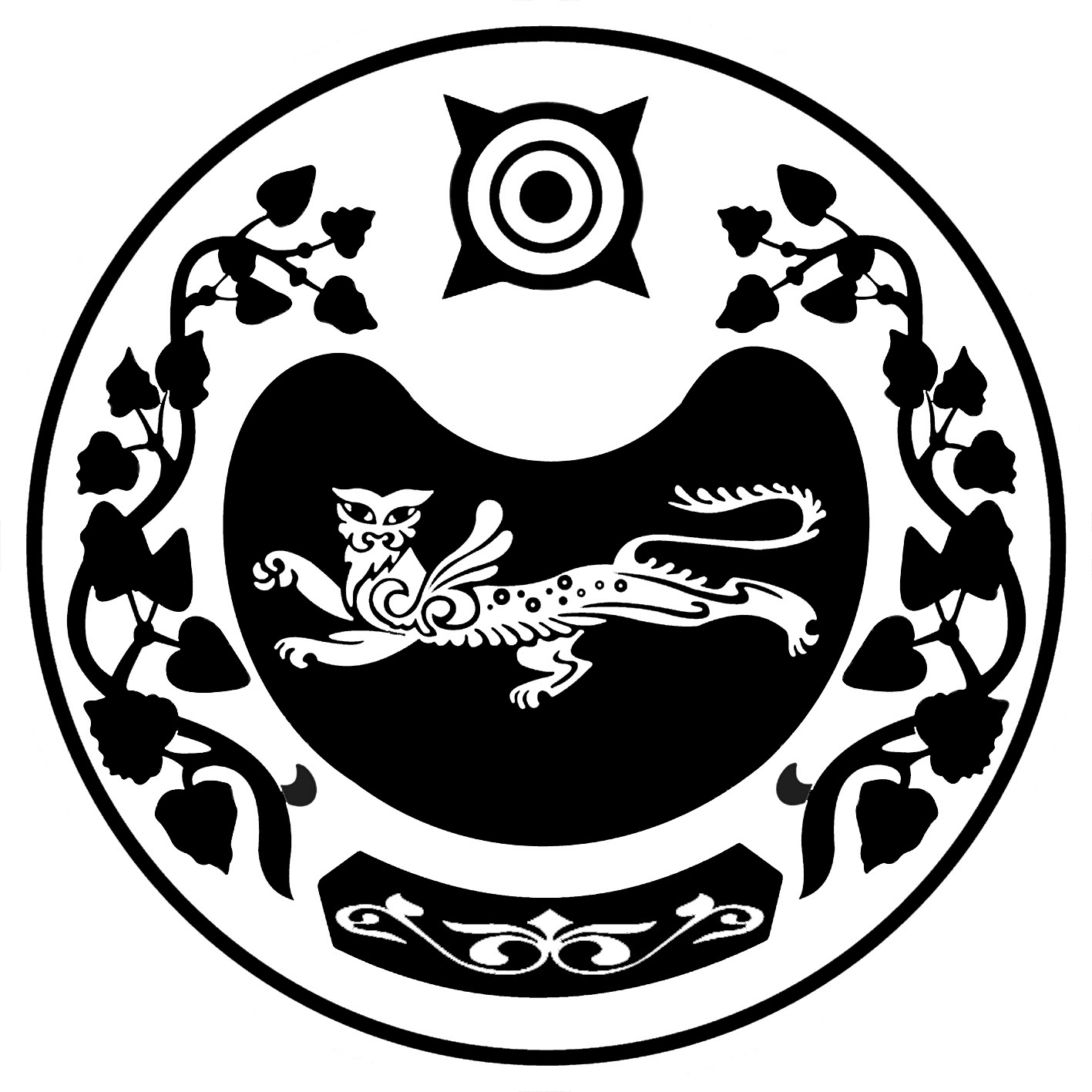 СОВЕТ ДЕПУТАТОВ КАЛИНИНСКОГО  СЕЛЬСОВЕТА